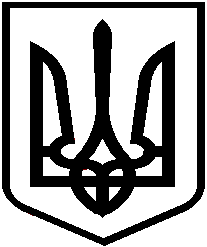 МІСЬКА РАДА МІСТА КРОПИВНИЦЬКОГОУправління освіти вул. Велика Перспективна, 41, м. Кропивницький, 25022, тел./факс 35 83 42е-mail: osvita@krmr.gov.ua, код в ЄДРПОУ 05403286НАКАЗвід 23 квітня 2020 року	                   			             № 202/оПро вжиття додаткових профілактичних заходів з протидії гострої респіраторної хвороби COVID-19, спричиненої коронавірусом SARS CoV-2 в закладах освіти містаВідповідно до ст. 325 Кримінального кодексу України, ст. 44"3- Закону України «Про внесення змін до деяких законодавчих актів України, спрямованих на запобігання виникненню і поширенню коронавірусної хвороби (COVID-19)», на підставі постанови Кабінету Міністрів України від 22 квітня 2020 № 291 НАКАЗУЮ:1. Керівникам закладів освіти продовжити:заборону відвідування здобувачами освіти закладів дошкільної, загальної середньої, позашкільної, професійної (професійно-технічної) освіти на період до 11 травня 2020 року;заходи щодо:забезпечення проведення навчальних занять за допомогою дистанційних технологій до 11 травня 2020 року;часткового переведення працівників на роботу в дистанційному режимі та на виконання інших видів робіт (організаційно-педагогічна, методична, наукова тощо);додаткового інформування здобувачів освіти та їхніх батьків, працівників закладів освіти міста щодо:посилення заходів стосовно запобігання поширення коронавірусу COVID-19 та дій у випадку захворювання та розміщення відповідної інформації на сайтах закладів освіти;недопущення під час карантину перебування груп дітей на вулиці, дитячих та спортивних майданчиках, в інших громадських місцях, а також залишення дітей без нагляду дорослих.2. Централізованій бухгалтерії управління освіти, головним бухгалтерам закладів, що знаходяться на самостійному балансі,  оплату праці педагогічних та інших працівників освітніх закладів міста здійснювати відповідно до                статті 113 КЗпП України в розмірі середньої заробітної плати.3. Контроль за виконанням наказу залишаю за собою.Начальник управління освіти                           Лариса КОСТЕНКОСвітлана Гавриш 24 57 49